ТЕХНИЧЕСКОЕ ЗАДАНИЕна оказание услуг при выполнении буровых работ на Кумторской концессионной площади в 2018 году.Основание проведения работ: Наличие пересмотренного концессионного договора между Правительством Кыргызской Республики и ЗАО “Кумтор Голд Компани” от 6 июня 2009 года.  Целевое назначение:         -  Геологоразведочные работы на участках Юго-Западный и Центральный.  Пространственное расположение объекта:- Кумторская площадь находится в Джеты-Огузском районе Иссык-Кульской области Северо-западный фланг концессионной площади (примерно 40% ее площади) приходится на Кумторскую межгорную впадину, заполненную грубообломочными четвертичными отложениями. Противоположный юго-восточный фланг территории простирается до высокогорной (до ) осевой части хребта Акшийрак.До ближайшей железнодорожной станции Балыкчи – 230 км, до города Бишкек – 410 км. Обслуживание сопутствующих работ буровых станков ЗАО «КГК» Предоставление количество автотранспорта и персонала для обслуживания сопутствующих работ согласуется с Заказчиком и зависит от расстояний расположения буровых площадок. Возможно, что обслуживание близко расположенных двух станков будет производиться одной единицей автотранспорта.Стоимость работ указать в сом/км. Дополнительно заявитель имеет право указать стоимость работ в другой единице измерения. Основные требования при выполнении работРаботы должны проводиться в строгом соблюдении действующих правил безопасности при проведении геологоразведочных работ.Представители Заказчика производят инспекции по соблюдению безопасных условий ведения буровых работ согласно правилам безопасности, при проведении геологоразведочных работ.Производство сопутствующих работ с бурением скважин обеспечивается подрядчиком, включая мобилизацию/демобилизацию своего оборудования, транспортировку персонала, организацию жилищно-бытовых условий на участках работ. Обеспечение топливом автотранспорта осуществляется Заказчиком.Графическое приложение 1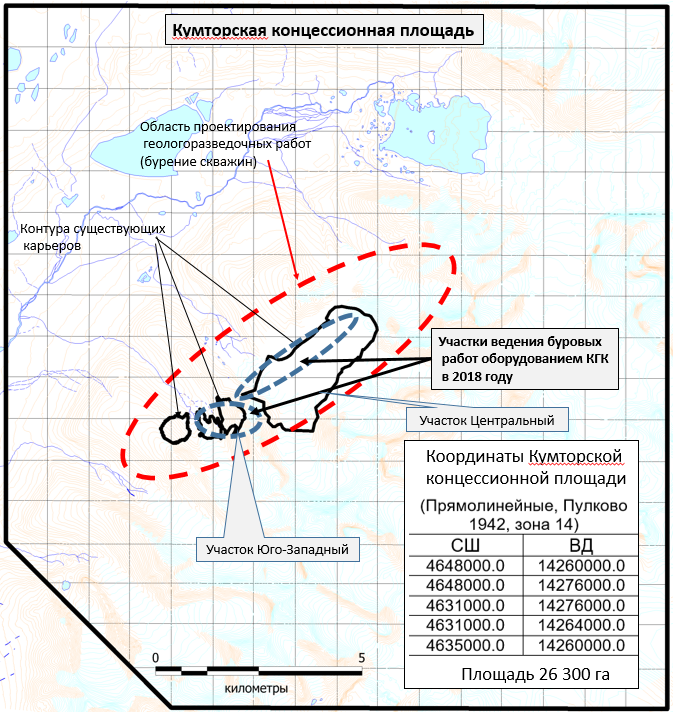 Сроки выполнения работ:      начало работ:                      	 -  июнь 2018 г.       окончание работ:			 - декабрь 2018 г.№п.пОборудование с операторомЕд.измКоличество 1Водовоз (объемом -7-10 м. куб.)машина42Асс-машина (объемом не менее 5м.куб.)машина43Автотранспорт для перевозки персонала и грузов (не менее 4 пассажиров и 1 тонны груза) машина2